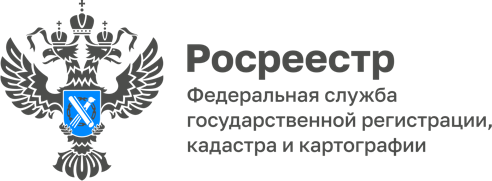 Альтернативная страховка недвижимости от мошенниковЖители Республики Алтай активно пользуются альтернативной страховкой от мошенников, оформляя запрет на проведение сделок с недвижимостью без личного участия собственника. «Эта мера позволяет дополнительно защитить имущественные права граждан и жилье от мошенников», - отмечает руководитель регионального Росреестра Лариса Вопиловская.После рассмотрения соответствующего заявления в ЕГРН появится отметка о том, что без собственника невозможно зарегистрировать переход, прекращение, ограничение права и обременение объекта. Таким образом, никто не сможет продать недвижимость без личного присутствия законного владельца, даже если представлены все необходимые для проведения сделки документы. Основной поток обращений приходится на офлайн –граждане предпочитают писать заявление в МФЦ. Доля электронных заявлений составляет порядка 15% при том, что услуга уже полгода доступна на портале “Госуслуг”. Соответствующую запретительную метку можно установить и в личном кабинете. Запись в ЕГРН появится в течение пяти рабочих дней, с уведомлением заявителя о ее внесении. Точно так же можно снять такой запрет, если он был установлен ранее.Материал подготовлен Управлением Росреестра по Республике Алтай